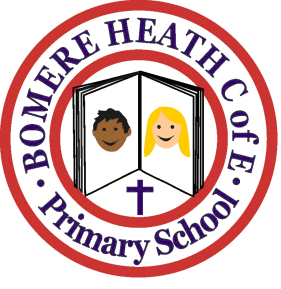 Achievement Awards for week ending 1st February 2019ClassWriter of the WeekStar ofthe WeekPimhillOttoArchieHaughmondLaraCrystalGrinshillJackOliviaStiperstonesEllieMillieWrekin RosiePatrick